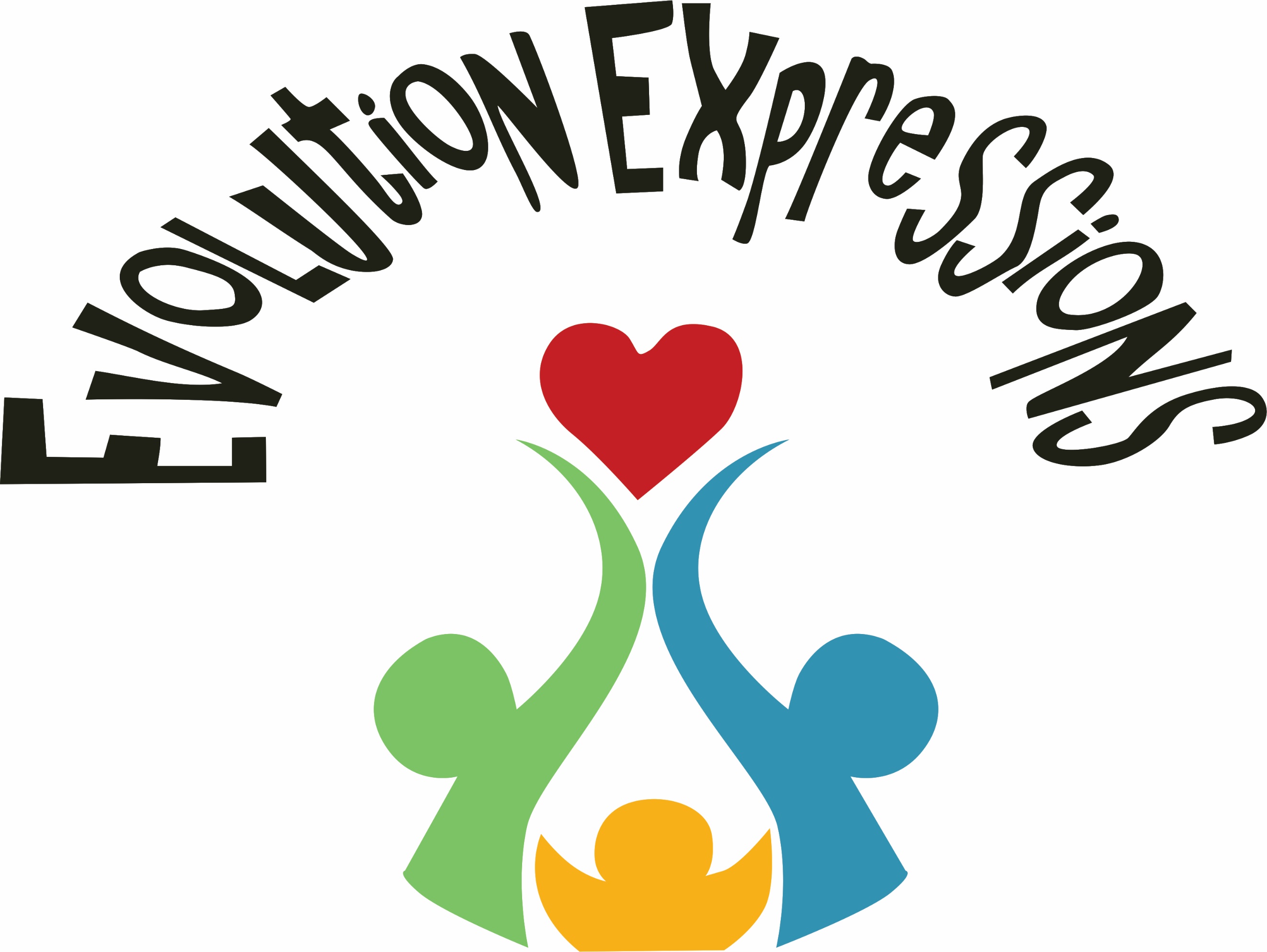 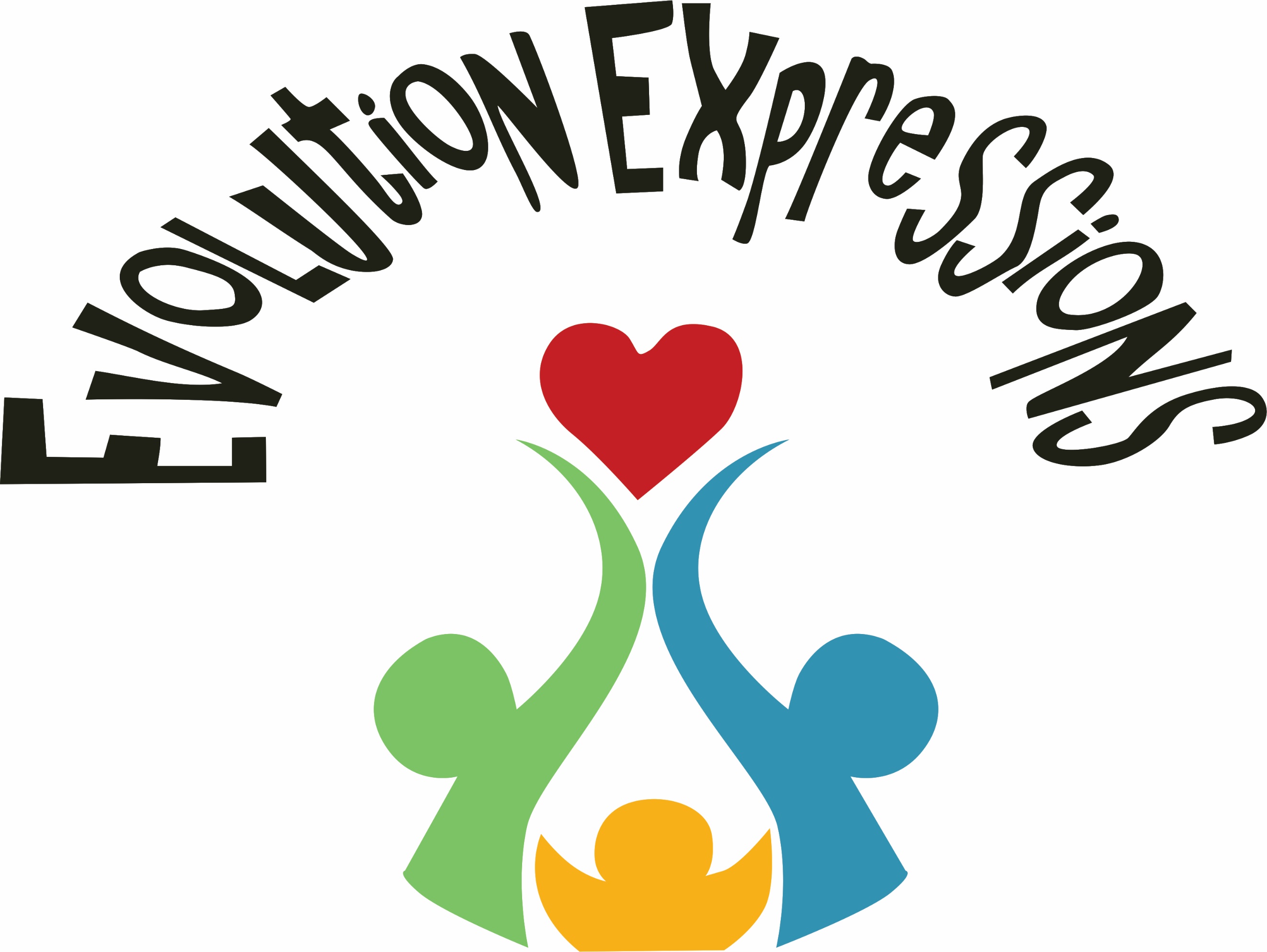 Any additional info:DATE OF REFERRAL REFERRAL SOURCEREFERRAL SOURCEREFERRAL CONTACT #REFERRAL CONTACT #CYF/JPO ASSIGNED STAFFCYF/JPO ASSIGNED STAFFPREFERRED COMMUNICATIONPREFERRED COMMUNICATIONPREFERRED CONTACT INFOCELL / OFFICE PHONE / EMAILCELL / OFFICE PHONE / EMAILCYF/JPO ASSIGNED SUPERVISORCYF/JPO ASSIGNED SUPERVISORPREFERRED COMMUNICATIONPREFERRED COMMUNICATIONPREFERRED CONTACT INFOCELL / OFFICE PHONE / EMAILCELL / OFFICE PHONE / EMAILPRIMARY ADOLESCENTPRIMARY ADOLESCENTPRIMARY ADOLESCENTFULL NAMEDOB/ AGEMale/Female/OtherSTREET ADDRESSCITY, STATE and ZIP CODECITY, STATE and ZIP CODEEMAIL ADDRESSHOME PHONECELL PHONEWho has legal custody of the adolescent?Where does the adolescent currently reside?Does family have reliable transportation?REASON FOR REFERRALREASON FOR REFERRALREASON FOR REFERRALGroup being referred:   ALLIES      Arts for Healing     Group being referred:   ALLIES      Arts for Healing     Group being referred:   ALLIES      Arts for Healing     SERVICES CURRENTLY INVOLVED IN FAMILYSERVICES CURRENTLY INVOLVED IN FAMILYSERVICES CURRENTLY INVOLVED IN FAMILYSCHOOL INFORMATIONSCHOOL INFORMATIONSCHOOL INFORMATIONSchool attending: Current grade: School attending: Current grade: School attending: Current grade: FAMILY & HOUSEHOLDFAMILY & HOUSEHOLDFAMILY & HOUSEHOLDMother / Female Guardian NameRelationshipContact InfoHistory of substance abuse, violence, or mental health involvement?Father / Male Guardian NameRelationshipContact InfoHistory of substance abuse, violence, or mental health involvement?Number of siblings living in homeOther key supportsOther key supports